Månedsplan for mosetussene desember

* HUSK: 2 januar er det planleggingsdag!MandagTirsdagOnsdagTorsdagFredagUke 481. Desember

Felles julelys tenning2. DesemberUke 495. Desember6. Desember7. DesemberTurdag8. Desember

Julevandring9. DesemberJulebord
(Kom i finklær)Uke 5012. Desember13. Desember

Luciafrokost kl. 07.30 – 08.30 14. Desember

Turdag15. Desember

Nissefest16. DesemberUke 5119. Desember20. Desember21. Desember

Julekonsert 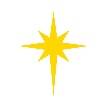 22. Desember


Vi feirer Julie som blir 4 år den 25 desember!

Hipp hipp!23. Desember

Nora 4 år, hipp hipp! God Jul!
 
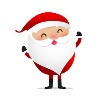 Uke 5226. Desember

Andre juledag
Barnehagen er stengt27. Desember28. Desember

Turdag29. Desember30. Desember

Godt nyttår!